	1. KUŽELKÁŘSKÁ LIGA DOROSTU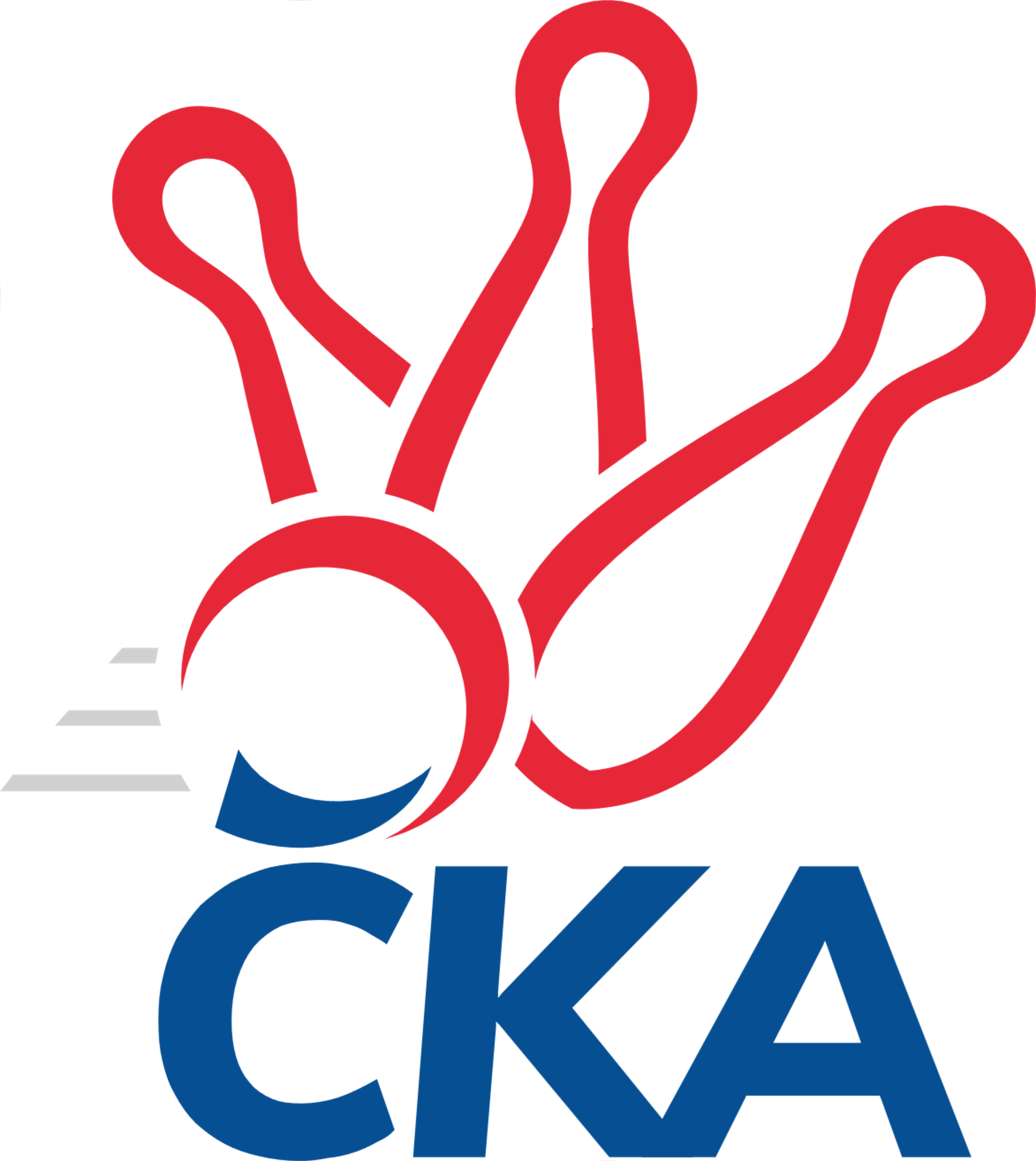 Č. 4Ročník 2022/2023	6.11.2022Nejlepšího výkonu v tomto kole: 1667 dosáhlo družstvo: TJ Lokomotiva Č. Velenice1.KLD C 2022/2023Výsledky 4. kolaSouhrnný přehled výsledků:TJ Jiskra Nová Bystřice	- TJ Lokomotiva Č. Velenice	0:2	1612:1667		6.11.SK Žižkov Praha	- Kuželky Tehovec	2:0	1591:1570		6.11.TJ Slovan Kamenice n. L.	- TJ Blatná	2:0	1581:1542		6.11.Tabulka družstev:	1.	TJ Lokomotiva Č. Velenice	4	4	0	0	8 : 0 	 	 1655	8	2.	TJ Slovan Kamenice n. L.	4	3	0	1	6 : 2 	 	 1584	6	3.	TJ Jiskra Nová Bystřice	4	2	0	2	4 : 4 	 	 1618	4	4.	TJ Blatná	4	2	0	2	4 : 4 	 	 1585	4	5.	SK Žižkov Praha	4	1	0	3	2 : 6 	 	 1579	2	6.	Kuželky Tehovec	4	0	0	4	0 : 8 	 	 1544	0Podrobné výsledky kola:	 TJ Jiskra Nová Bystřice	1612	0:2	1667	TJ Lokomotiva Č. Velenice	Petra Mertlová	144 	 166 	 145 	130	585 	  	 485 	 122	123 	 110	130	Anna Hartlová	Jan Mol	117 	 129 	 137 	126	509 	  	 509 	 134	128 	 122	125	Thea Petrů	Matěj Budoš	140 	 129 	 116 	133	518 	  	 600 	 157	142 	 153	148	David Holý	Matyáš Krmela	124 	 138 	 112 	127	501 	  	 558 	 146	143 	 145	124	David Koželuhrozhodčí: Marek ChvátalNejlepší výkon utkání: 600 - David Holý	 SK Žižkov Praha	1591	2:0	1570	Kuželky Tehovec	Kateřina Majerová	134 	 134 	 120 	150	538 	  	 557 	 133	127 	 130	167	Jakub Vojáček	Adam Vaněček	148 	 134 	 134 	145	561 	  	 507 	 122	145 	 113	127	Petra Šimková	Miloslava Žďárková	116 	 120 	 126 	130	492 	  	 506 	 139	128 	 112	127	Jan Procházka	nikdo nenastoupil	 	 0 	 0 		0 	  	 447 	 108	114 	 111	114	Barbora Královározhodčí: Michal TruksaNejlepší výkon utkání: 561 - Adam Vaněček	 TJ Slovan Kamenice n. L.	1581	2:0	1542	TJ Blatná	Dominik Schober	107 	 107 	 124 	103	441 	  	 463 	 109	112 	 130	112	Karolína Baťková	Jan Podhradský	132 	 112 	 111 	117	472 	  	 480 	 115	123 	 132	110	Matěj Pekárek	David Schober ml.	117 	 170 	 145 	140	572 	  	 528 	 137	121 	 130	140	Beáta Svačinová	Jaroslav Šindelář ml.	145 	 131 	 121 	140	537 	  	 534 	 152	123 	 134	125	Monika Kalousovározhodčí: Pavel ŠindelářNejlepší výkon utkání: 572 - David Schober ml.Pořadí jednotlivců:	jméno hráče	družstvo	celkem	plné	dorážka	chyby	poměr kuž.	Maximum	1.	David Holý 	TJ Lokomotiva Č. Velenice	572.67	370.5	202.2	4.3	3/3	(600)	2.	Jakub Vojáček 	Kuželky Tehovec	565.25	380.0	185.3	5.3	4/4	(615)	3.	Petra Mertlová 	TJ Jiskra Nová Bystřice	559.67	374.8	184.8	3.8	2/2	(585)	4.	Adam Vaněček 	SK Žižkov Praha	548.50	376.8	171.7	7.5	2/2	(597)	5.	David Koželuh 	TJ Lokomotiva Č. Velenice	546.67	356.8	189.8	6.3	3/3	(560)	6.	Beáta Svačinová 	TJ Blatná	539.25	368.5	170.8	8.5	4/4	(546)	7.	Jan Mol 	TJ Jiskra Nová Bystřice	537.50	363.5	174.0	9.0	2/2	(562)	8.	David Schober  ml.	TJ Slovan Kamenice n. L.	537.17	358.0	179.2	3.8	3/3	(572)	9.	Kateřina Majerová 	SK Žižkov Praha	535.00	362.5	172.5	11.3	2/2	(551)	10.	Monika Kalousová 	TJ Blatná	531.50	344.3	187.3	6.5	4/4	(540)	11.	Jaroslav Šindelář  ml.	TJ Slovan Kamenice n. L.	526.83	356.3	170.5	7.0	3/3	(537)	12.	Thea Petrů 	TJ Lokomotiva Č. Velenice	526.00	376.0	150.0	3.0	2/3	(543)	13.	Matyáš Krmela 	TJ Jiskra Nová Bystřice	516.33	355.5	160.8	8.7	2/2	(531)	14.	Václav Rychtařík  nejml.	TJ Slovan Kamenice n. L.	516.00	362.0	154.0	10.0	3/3	(543)	15.	Matěj Budoš 	TJ Jiskra Nová Bystřice	508.75	350.5	158.3	8.8	2/2	(524)	16.	Jan Podhradský 	TJ Slovan Kamenice n. L.	496.33	359.3	137.0	13.0	3/3	(548)	17.	Anna Hartlová 	TJ Lokomotiva Č. Velenice	492.67	349.3	143.3	14.7	3/3	(518)	18.	Karolína Baťková 	TJ Blatná	491.67	345.0	146.7	10.3	3/4	(519)	19.	Matěj Pekárek 	TJ Blatná	490.33	336.3	154.0	11.7	3/4	(507)	20.	Petra Šimková 	Kuželky Tehovec	488.50	340.5	148.0	10.0	4/4	(508)	21.	Jan Procházka 	Kuželky Tehovec	477.67	344.7	133.0	16.0	3/4	(506)	22.	Barbora Králová 	Kuželky Tehovec	472.75	340.8	132.0	14.0	4/4	(493)		Eliška Rysová 	TJ Lokomotiva Č. Velenice	554.00	371.0	183.0	8.5	1/3	(568)		Matěj Kupar 	TJ Blatná	529.00	367.5	161.5	12.0	2/4	(530)		Victorie Beníschková 	TJ Lokomotiva Č. Velenice	522.00	388.0	134.0	13.0	1/3	(522)		Karolína Filakovská 	TJ Jiskra Nová Bystřice	508.00	357.0	151.0	8.0	1/2	(508)		Dominik Kocman 	SK Žižkov Praha	506.00	360.0	146.0	19.0	1/2	(506)		Miloslava Žďárková 	SK Žižkov Praha	492.33	336.3	156.0	14.3	1/2	(512)		Pavla Hřebejková 	SK Žižkov Praha	477.50	348.5	129.0	13.0	1/2	(497)		Denisa Králová 	Kuželky Tehovec	458.00	329.0	129.0	18.0	1/4	(458)		Dominik Schober 	TJ Slovan Kamenice n. L.	441.00	350.0	91.0	19.0	1/3	(441)		Filip Lafek 	SK Žižkov Praha	438.00	319.0	119.0	21.0	1/2	(438)		Tomáš Novák 	TJ Slovan Kamenice n. L.	424.00	322.0	102.0	18.0	1/3	(424)Sportovně technické informace:Starty náhradníků:registrační číslo	jméno a příjmení 	datum startu 	družstvo	číslo startu25232	Beáta Svačinová	06.11.2022	TJ Blatná	4x
Hráči dopsaní na soupisku:registrační číslo	jméno a příjmení 	datum startu 	družstvo	26032	Dominik Schober	06.11.2022	TJ Slovan Kamenice n. L.	Program dalšího kola:5. kolo13.11.2022	ne	10:00	Kuželky Tehovec - TJ Jiskra Nová Bystřice	13.11.2022	ne	10:00	TJ Lokomotiva Č. Velenice - TJ Slovan Kamenice n. L.	13.11.2022	ne	10:00	TJ Blatná - SK Žižkov Praha	Nejlepší šestka kola - absolutněNejlepší šestka kola - absolutněNejlepší šestka kola - absolutněNejlepší šestka kola - absolutněNejlepší šestka kola - dle průměru kuželenNejlepší šestka kola - dle průměru kuželenNejlepší šestka kola - dle průměru kuželenNejlepší šestka kola - dle průměru kuželenNejlepší šestka kola - dle průměru kuželenPočetJménoNázev týmuVýkonPočetJménoNázev týmuPrůměr (%)Výkon4xDavid HolýČ. Velenice6003xDavid HolýČ. Velenice117.366002xPetra MertlováNová Bystřice5853xPetra MertlováNová Bystřice114.425853xDavid Schober ml.Kamenice n. L5723xDavid Schober ml.Kamenice n. L111.055723xAdam VaněčekŽižkov Praha5613xAdam VaněčekŽižkov Praha110.15612xDavid KoželuhČ. Velenice5583xJakub VojáčekTehovec109.315573xJakub VojáčekTehovec5572xDavid KoželuhČ. Velenice109.14558